Publicado en Barcelona el 26/12/2020 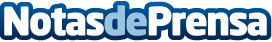 Repara tu Deuda Abogados cancela 38.000 € en Barcelona con la Ley de Segunda OportunidadEl despacho de abogados gestiona el 89% de los casos ocurridos en España mediante esta legislaciónDatos de contacto:Emma Morón900831652Nota de prensa publicada en: https://www.notasdeprensa.es/repara-tu-deuda-abogados-cancela-38-000-en_1 Categorias: Nacional Derecho Finanzas Cataluña http://www.notasdeprensa.es